Epd Update SheetBCC Foresight 2128K, Registration # 44428045CED       BW     WW     YW     MILK     M&G     REA     MARB     CHB1.7         3.0      62         104     25         56          .78       .26          152Bred Heifer GE Epd update BCC DODIE 104JBCC DIXE 106J , Homozygous polledBCC SCARLET 182JBCC MEDORA 185JContinued on the back.BCC LUCY 1101JBCC RIHANNA 1198JBCC MEDORA 1208JEPDS AS OF 01/30/23EPDS AS OF 01/30/23EPDS AS OF 01/30/23EPDS AS OF 01/30/23EPDS AS OF 01/30/23EPDS AS OF 01/30/23EPDS AS OF 01/30/23EPDS AS OF 01/30/23EPDS AS OF 01/30/23EPDS AS OF 01/30/23EPDS AS OF 01/30/23EPDS AS OF 01/30/23EPDS AS OF 01/30/23EPDS AS OF 01/30/23EPDS AS OF 01/30/23EPDS AS OF 01/30/23EPDS AS OF 01/30/23EPDS AS OF 01/30/23EPDS AS OF 01/30/23EPDS AS OF 01/30/23EPDS AS OF 01/30/23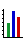 Calv.
Ease
Direct
(%)Birth
WtWeaning
WtYearling
WtDry
Matter
IntakeScrotal
Circ.Sustained
Cow
FertilityMilkMilk
&
GrowthCalv.
Ease
Mat.
(%)Mature
Cow
WeightUdder
SuspensionTeat
SizeCarc
WtFatRib
Eye
AreaMarblingBMI
Index
($)BII
Index
($)CHB
Index
($)EPD+5.3+1.1+55+92+0.4+1.4+17.2+28+55+5.0+101+1.10+1.20+79+0.059+0.40+0.11+$ 368+$ 441+$ 123Calv.
Ease
Direct
(%)Birth
WtWeaning
WtYearling
WtDry
Matter
IntakeScrotal
Circ.Sustained
Cow
FertilityMilkMilk
&
GrowthCalv.
Ease
Mat.
(%)Mature
Cow
WeightUdder
SuspensionTeat
SizeCarc
WtFatRib
Eye
AreaMarblingBMI
Index
($)BII
Index
($)CHB
Index
($)EPD-3.6+4.6+69+108+0.9+1.5+15.9+41+76-2.0+96+1.30+1.40+96+0.019+0.92+0.18+$ 375+$ 463+$ 145Calv.
Ease
Direct
(%)Birth
WtWeaning
WtYearling
WtDry
Matter
IntakeScrotal
Circ.Sustained
Cow
FertilityMilkMilk
&
GrowthCalv.
Ease
Mat.
(%)Mature
Cow
WeightUdder
SuspensionTeat
SizeCarc
WtFatRib
Eye
AreaMarblingBMI
Index
($)BII
Index
($)CHB
Index
($)EPD+2.9+4.4+63+98+0.3+1.5+17.0+31+63+1.4+119+1.10+1.10+81+0.019+0.30+0.10+$ 375+$ 456+$ 129Calv.
Ease
Direct
(%)Birth
WtWeaning
WtYearling
WtDry
Matter
IntakeScrotal
Circ.Sustained
Cow
FertilityMilkMilk
&
GrowthCalv.
Ease
Mat.
(%)Mature
Cow
WeightUdder
SuspensionTeat
SizeCarc
WtFatRib
Eye
AreaMarblingBMI
Index
($)BII
Index
($)CHB
Index
($)EPD-0.1+5.7+71+98+0.6+1.3+14.8+23+58+0.1+95+1.20+1.10+82+0.009+0.25+0.14+$ 330+$ 419+$ 120Calv.
Ease
Direct
(%)Birth
WtWeaning
WtYearling
WtDry
Matter
IntakeScrotal
Circ.Sustained
Cow
FertilityMilkMilk
&
GrowthCalv.
Ease
Mat.
(%)Mature
Cow
WeightUdder
SuspensionTeat
SizeCarc
WtFatRib
Eye
AreaMarblingBMI
Index
($)BII
Index
($)CHB
Index
($)EPD+0.9+2.7+51+87+0.4+0.8+11.9+28+53-0.9+100+1.20+1.30+67+0.029+0.53-0.01+$ 277+$ 333+$ 99Calv.
Ease
Direct
(%)Birth
WtWeaning
WtYearling
WtDry
Matter
IntakeScrotal
Circ.Sustained
Cow
FertilityMilkMilk
&
GrowthCalv.
Ease
Mat.
(%)Mature
Cow
WeightUdder
SuspensionTeat
SizeCarc
WtFatRib
Eye
AreaMarblingBMI
Index
($)BII
Index
($)CHB
Index
($)EPD+1.7+2.6+67+115+0.5+1.3+14.8+29+63+4.6+125+1.20+1.10+91+0.039+0.66+0.17+$ 360+$ 445+$ 150Calv.
Ease
Direct
(%)Birth
WtWeaning
WtYearling
WtDry
Matter
IntakeScrotal
Circ.Sustained
Cow
FertilityMilkMilk
&
GrowthCalv.
Ease
Mat.
(%)Mature
Cow
WeightUdder
SuspensionTeat
SizeCarc
WtFatRib
Eye
AreaMarblingBMI
Index
($)BII
Index
($)CHB
Index
($)EPD+5.5+1.3+53+83+0.2+1.2+20.4+28+54+4.6+77+1.30+1.40+65+0.069+0.30+0.19+$ 404+$ 484+$ 112